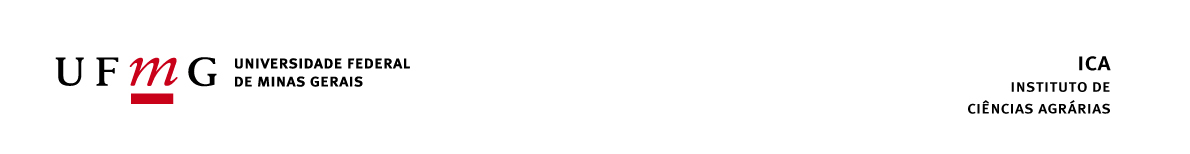 CURSO DE PÓS-GRADUAÇÃO EM CIÊNCIAS FLORESTAISMontes Claros, _____ de ___________________de _____Aos cuidados do(a)Coordenador(a) do Programa de Pós-Graduação em Ciências FlorestaisPrezado(a) Senhor(a),Comunicamos-lhe que o trabalho do(a) mestrando(a) ___________________________________________, intitulado“__________________________________________________________________________________________________________________________________________________________________________________________________________________________________________________________” encontra-se em condições de ser defendido. Portanto, solicitamos-lhe providências para que a defesa pública da dissertação do(a) acadêmico(a) ocorra no dia _____de________________________de______, às _____ horas, no(a) ___________________________________________________________________.Sugerimos-lhe os seguintes nomes para composição da banca (mínimo 3 membros, desconsiderando o coorientador):Nome/ Instituição/ Favor indicar o orientador(a) e ou coorientador(a)______________________________________________________________________________________________________________________________________________________________________________________________________________________________________________________________________________________________________________________Seguem, abaixo, dados do pesquisador externo:Nome completo:Endereço residencial:Telefone de contato:Local de trabalho:E-mail:CPF:Será necessária a solicitação de passagens? ______Será necessária a solicitação de diárias?__________Banco: (caso sejam solicitadas diárias ou passagens)Agência bancária: (caso sejam solicitadas diárias ou passagens)Conta bancária: (caso sejam solicitadas diárias ou passagens)Trecho (s) de viagem: local de partida/ local de chegada (indicar se o deslocamento será aéreo ou terrestre)Empresa para cada trecho:Data de ida e volta para cada trecho:Horário de ida e volta para cada trecho:Atenciosamente,________________________________Nome e assinatura do(a) Orientador(a)